*For Gift Aid and VAT purposes, your contribution is split as follows:           £1,250 – Tour Patron: Membership fee £250 and Donation £1,000           £2,500 – Company Patron: Membership fee £500 and Donation £2,000           £5,000 – Chairman's Circle Patron: Membership fee £750 and Donation £4,250All levels of LCB membership and patronage comprise a benefits value detailing the actual cost of membership to LCB. These benefits can be purchased separately at this price. Any amounts given over and above this benefits value are given freely as a donation and are eligible for Gift Aid. To discuss purchasing benefits separately please contact the office on 020 8969 1555.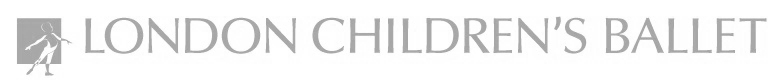 LCB Circle of Supporters Application Registered Charity Number 1165961We would be delighted to have you as a supporter of London Children’s Ballet.  Your generosity will allow 60 children to receive free ballet training and to perform in LCB’s annual production - 89% of families have said that their child would not have taken part if the experience were not free.  Your support will also enable: performances in over 30 care homes, hospices and special needs schools by LCB2 dancers; 2,000 disadvantaged children and elderly will get their first look at ballet for just £1; and 30 schools will receive an interactive workshop following the production.  LCB Circle of Supporters Application Registered Charity Number 1165961We would be delighted to have you as a supporter of London Children’s Ballet.  Your generosity will allow 60 children to receive free ballet training and to perform in LCB’s annual production - 89% of families have said that their child would not have taken part if the experience were not free.  Your support will also enable: performances in over 30 care homes, hospices and special needs schools by LCB2 dancers; 2,000 disadvantaged children and elderly will get their first look at ballet for just £1; and 30 schools will receive an interactive workshop following the production.  LCB Circle of Supporters Application Registered Charity Number 1165961We would be delighted to have you as a supporter of London Children’s Ballet.  Your generosity will allow 60 children to receive free ballet training and to perform in LCB’s annual production - 89% of families have said that their child would not have taken part if the experience were not free.  Your support will also enable: performances in over 30 care homes, hospices and special needs schools by LCB2 dancers; 2,000 disadvantaged children and elderly will get their first look at ballet for just £1; and 30 schools will receive an interactive workshop following the production.  LCB Circle of Supporters Application Registered Charity Number 1165961We would be delighted to have you as a supporter of London Children’s Ballet.  Your generosity will allow 60 children to receive free ballet training and to perform in LCB’s annual production - 89% of families have said that their child would not have taken part if the experience were not free.  Your support will also enable: performances in over 30 care homes, hospices and special needs schools by LCB2 dancers; 2,000 disadvantaged children and elderly will get their first look at ballet for just £1; and 30 schools will receive an interactive workshop following the production.  LCB Circle of Supporters Application Registered Charity Number 1165961We would be delighted to have you as a supporter of London Children’s Ballet.  Your generosity will allow 60 children to receive free ballet training and to perform in LCB’s annual production - 89% of families have said that their child would not have taken part if the experience were not free.  Your support will also enable: performances in over 30 care homes, hospices and special needs schools by LCB2 dancers; 2,000 disadvantaged children and elderly will get their first look at ballet for just £1; and 30 schools will receive an interactive workshop following the production.  Personal DetailsPersonal DetailsPersonal DetailsPersonal DetailsPersonal DetailsTitle:    Miss   Ms    Mrs    Mr    Other (please specify)Title:    Miss   Ms    Mrs    Mr    Other (please specify)Title:    Miss   Ms    Mrs    Mr    Other (please specify)Title:    Miss   Ms    Mrs    Mr    Other (please specify)Title:    Miss   Ms    Mrs    Mr    Other (please specify)First Name:First Name:First Name:First Name:Surname:Address:Address:Address:Address:Address:Town/City:Town/City:Town/City:Town/City:Postcode:Daytime telephone number:Daytime telephone number:Daytime telephone number:Daytime telephone number:Mobile:Email:Email:Email:Email:Email:YOUNG FRIENDSYOUNG FRIENDSYOUNG FRIENDSYOUNG FRIENDSYOUNG FRIENDS£25 	Young LCB Friend Invitation to Young Friends PartyYoung Friends Party bagInvitation to Young Friends PartyYoung Friends Party bagFRIENDSFRIENDSFRIENDSFRIENDSFRIENDS£50    	Petit Jeté FriendNewsletter and advance notice of ticket release dateNewsletter and advance notice of ticket release date£100  Jeté Friend Newsletter and advance notice of ticket release date 20% discount on LCB DVDs and merchandise Newsletter and advance notice of ticket release date 20% discount on LCB DVDs and merchandise £250Grand Jeté FriendAll the benefits of Grand Jete Friend membershipProgramme voucherInvitation to LCB Company RehearsalAll the benefits of Grand Jete Friend membershipProgramme voucherInvitation to LCB Company RehearsalPATRONS*PATRONS*PATRONS*PATRONS*PATRONS*£1,250Tour PatronAll the benefits of Arabesque Friend.A LCB DVD of your choiceInterval drinks at a LCB performanceInvitation to a series of Creative Soirees and the LCB Gala (additional ticket cost)All the benefits of Arabesque Friend.A LCB DVD of your choiceInterval drinks at a LCB performanceInvitation to a series of Creative Soirees and the LCB Gala (additional ticket cost)£2,500Company PatronAll the benefits of Tour PatronPost rehearsal drinks with the Artistic Director.Backstage tour with the opportunity to meet the dancers and the creative team. Complimentary invitations to a series of Creative Soirees. All the benefits of Tour PatronPost rehearsal drinks with the Artistic Director.Backstage tour with the opportunity to meet the dancers and the creative team. Complimentary invitations to a series of Creative Soirees. £5,000Chairman’s CircleAll the benefits of Company Patron. An invitation to the Annual Chairman's dinner with the Artistic Director and members of the creative team.All the benefits of Company Patron. An invitation to the Annual Chairman's dinner with the Artistic Director and members of the creative team.PATRON DONORPATRON DONORPATRON DONORPATRON DONORPATRON DONORIf you do not want to receive benefits or attend events, but would still like to make a contribution to LCB as a Patron, you can become a Patron Donor. The entire amount you give will go towards supporting dancers in the production and touring Company. We’ll keep you up to date with all the goings on at LCB with our newsletter. If you do not want to receive benefits or attend events, but would still like to make a contribution to LCB as a Patron, you can become a Patron Donor. The entire amount you give will go towards supporting dancers in the production and touring Company. We’ll keep you up to date with all the goings on at LCB with our newsletter. If you do not want to receive benefits or attend events, but would still like to make a contribution to LCB as a Patron, you can become a Patron Donor. The entire amount you give will go towards supporting dancers in the production and touring Company. We’ll keep you up to date with all the goings on at LCB with our newsletter. If you do not want to receive benefits or attend events, but would still like to make a contribution to LCB as a Patron, you can become a Patron Donor. The entire amount you give will go towards supporting dancers in the production and touring Company. We’ll keep you up to date with all the goings on at LCB with our newsletter. If you do not want to receive benefits or attend events, but would still like to make a contribution to LCB as a Patron, you can become a Patron Donor. The entire amount you give will go towards supporting dancers in the production and touring Company. We’ll keep you up to date with all the goings on at LCB with our newsletter. £1,000TourSponsor a dancer in the LCB Touring Company production of Ballet ShoesSponsor a dancer in the LCB Touring Company production of Ballet Shoes£2,000CompanySponsor a dancer in LCB’s 2019 production of Ballet Shoes.Sponsor a dancer in LCB’s 2019 production of Ballet Shoes.Patron DVD choiceAccording to your level, please select DVD of your choice: The Canterville Ghost 2018         The Secret Garden 2017  Little Lord Fauntleroy Snow White 2015	              Nanny McPhee             Rumpelstiltskin	                              A Little Princess 2012                 Jane Eyre                     The Scarlet Pimpernel      The Canterville Ghost 2005 The Secret Garden 2007               Snow White 2009Payment Method (please select)Payment Method (please select)Payment Method (please select)Payment Method (please select)Payment Method (please select) Cheque (please write your full name on the reverse of the cheque in capital letters)    Cheque (please write your full name on the reverse of the cheque in capital letters)    Cheque (please write your full name on the reverse of the cheque in capital letters)    Cheque (please write your full name on the reverse of the cheque in capital letters)    Cheque (please write your full name on the reverse of the cheque in capital letters)    Online Bank Transfer (London Children’s Ballet A/C, CAF Bank, A/C Number 00031593 Sort Code 40-52-40)  Online Bank Transfer (London Children’s Ballet A/C, CAF Bank, A/C Number 00031593 Sort Code 40-52-40)  Online Bank Transfer (London Children’s Ballet A/C, CAF Bank, A/C Number 00031593 Sort Code 40-52-40)  Online Bank Transfer (London Children’s Ballet A/C, CAF Bank, A/C Number 00031593 Sort Code 40-52-40)  Online Bank Transfer (London Children’s Ballet A/C, CAF Bank, A/C Number 00031593 Sort Code 40-52-40)  Debit card:   Visa   Mastercard   Maestro UK (please circle) Debit card:   Visa   Mastercard   Maestro UK (please circle) Debit card:   Visa   Mastercard   Maestro UK (please circle) Debit card:   Visa   Mastercard   Maestro UK (please circle) Debit card:   Visa   Mastercard   Maestro UK (please circle)Card Number:Card Number:Card Number:Card Number:Card Number:Start Date:Expiry Date:Expiry Date:Issue No:Security Code:Name on Card:Name on Card:Name on Card:Name on Card:Name on Card:Gift Aid Declaration Gift Aid Declaration Gift Aid Declaration Gift Aid Declaration Gift Aid Declaration If you pay tax in the UK, you can make every £1 you give us worth 25p more at no cost to you.  All you need to do is to Gift Aid your donation.  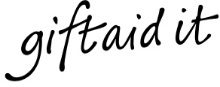 I want to Gift Aid my donation of £_________ and any donations I make in the future or have made in the past 4 years to London Children’s Ballet.If you pay tax in the UK, you can make every £1 you give us worth 25p more at no cost to you.  All you need to do is to Gift Aid your donation.  I want to Gift Aid my donation of £_________ and any donations I make in the future or have made in the past 4 years to London Children’s Ballet.If you pay tax in the UK, you can make every £1 you give us worth 25p more at no cost to you.  All you need to do is to Gift Aid your donation.  I want to Gift Aid my donation of £_________ and any donations I make in the future or have made in the past 4 years to London Children’s Ballet.If you pay tax in the UK, you can make every £1 you give us worth 25p more at no cost to you.  All you need to do is to Gift Aid your donation.  I want to Gift Aid my donation of £_________ and any donations I make in the future or have made in the past 4 years to London Children’s Ballet.If you pay tax in the UK, you can make every £1 you give us worth 25p more at no cost to you.  All you need to do is to Gift Aid your donation.  I want to Gift Aid my donation of £_________ and any donations I make in the future or have made in the past 4 years to London Children’s Ballet.SignatureSignatureDateDateDate     I confirm that I am a UK taxpayer and understand that if I pay less Income Tax and/or Capital Gains Tax in the current tax year than the amount of Gift Aid claimed on all my donations it is my responsibility to pay any difference.  Please notify LCB if you: 1. want to cancel this declaration 2. change your name or home address 3. no longer pay sufficient tax on your income and/or capital gains.     I confirm that I am a UK taxpayer and understand that if I pay less Income Tax and/or Capital Gains Tax in the current tax year than the amount of Gift Aid claimed on all my donations it is my responsibility to pay any difference.  Please notify LCB if you: 1. want to cancel this declaration 2. change your name or home address 3. no longer pay sufficient tax on your income and/or capital gains.     I confirm that I am a UK taxpayer and understand that if I pay less Income Tax and/or Capital Gains Tax in the current tax year than the amount of Gift Aid claimed on all my donations it is my responsibility to pay any difference.  Please notify LCB if you: 1. want to cancel this declaration 2. change your name or home address 3. no longer pay sufficient tax on your income and/or capital gains.     I confirm that I am a UK taxpayer and understand that if I pay less Income Tax and/or Capital Gains Tax in the current tax year than the amount of Gift Aid claimed on all my donations it is my responsibility to pay any difference.  Please notify LCB if you: 1. want to cancel this declaration 2. change your name or home address 3. no longer pay sufficient tax on your income and/or capital gains.     I confirm that I am a UK taxpayer and understand that if I pay less Income Tax and/or Capital Gains Tax in the current tax year than the amount of Gift Aid claimed on all my donations it is my responsibility to pay any difference.  Please notify LCB if you: 1. want to cancel this declaration 2. change your name or home address 3. no longer pay sufficient tax on your income and/or capital gains.Please return this form to Alice Painting, London Children’s Ballet, 73 St Charles Square, London, W10 6EJ or by email to alice@londonchildrensballet.comPlease return this form to Alice Painting, London Children’s Ballet, 73 St Charles Square, London, W10 6EJ or by email to alice@londonchildrensballet.comPlease return this form to Alice Painting, London Children’s Ballet, 73 St Charles Square, London, W10 6EJ or by email to alice@londonchildrensballet.comPlease return this form to Alice Painting, London Children’s Ballet, 73 St Charles Square, London, W10 6EJ or by email to alice@londonchildrensballet.comPlease return this form to Alice Painting, London Children’s Ballet, 73 St Charles Square, London, W10 6EJ or by email to alice@londonchildrensballet.com